1ο Γυμνάσιο Αγίου Ιωάννη Ρέντη                                                                          Μάθημα: ΤεχνολογίαΣχολικό έτος: 2016-2017                                                                                        Καθηγητής: Ηρ.ΝτούσηςΦΥΛΛΟ ΔΡΑΣΤΗΡΙΟΤΗΤΑΣ  5οΟργάνωση πηγών πληροφόρησης για Γραπτή εργασίαΟνοματεπώνυμο μαθητή (-τριας) :…………………………………….Θέμα  : …………………………………….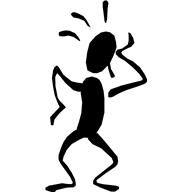 Σε ποιες άλλες λέξεις να ψάξω ;Προτάσεις που θα βοηθήσουν την αναζήτηση σας «………………………………………………………………………………………………»«………………………………………………………………………………………………»«………………………………………………………………………………………………»«………………………………………………………………………………………………»«………………………………………………………………………………………………»Τεχνική σύνθετης αναζήτησης στην ιστοσελίδα: http://tpeomada31.wikispaces.com/4.+%CE%95%CF%81%CE%B3%CE%B1%CE%BB%CE%B5%CE%AF%CE%B1+%CE%BA%CE%B1%CE%B9+%CF%84%CE%B5%CF%87%CE%BD%CE%B9%CE%BA%CE%AD%CF%82+%CF%83%CF%8D%CE%BD%CE%B8%CE%B5%CF%84%CE%B7%CF%82+%CE%B1%CE%BD%CE%B1%CE%B6%CE%AE%CF%84%CE%B7%CF%83%CE%B7%CF%82Πού θα ψάξω ;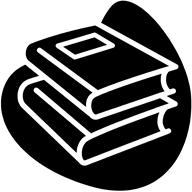 **** Στις σελ. 67 – 74 του σχολικού βιβλίου υπάρχουν χρήσιμες σελίδες του διαδικτύου για συγκέντρωση πληροφοριών , αλλά και τρόποι αναζήτησης πληροφοριώνΠηγές πληροφόρησης – ΒιβλιογραφίαΓια κάθε πηγή που χρησιμοποιούμε αναγράφουμε τα στοιχεία της σύμφωνα με τον τρόπο που επεξηγείτε στην σελ. 56 του σχολικού βιβλίου. Στην παρακάτω διεύθυνση επίσης του διαδικτύου υπάρχουν οδηγίες καταχώρησης  βιβλ/φίαςhttp://www.teicrete.gr/users/kutrulis/Glosika/Vivliografies.htm